		                                        Uniwersytet Przyrodniczy w Lublinie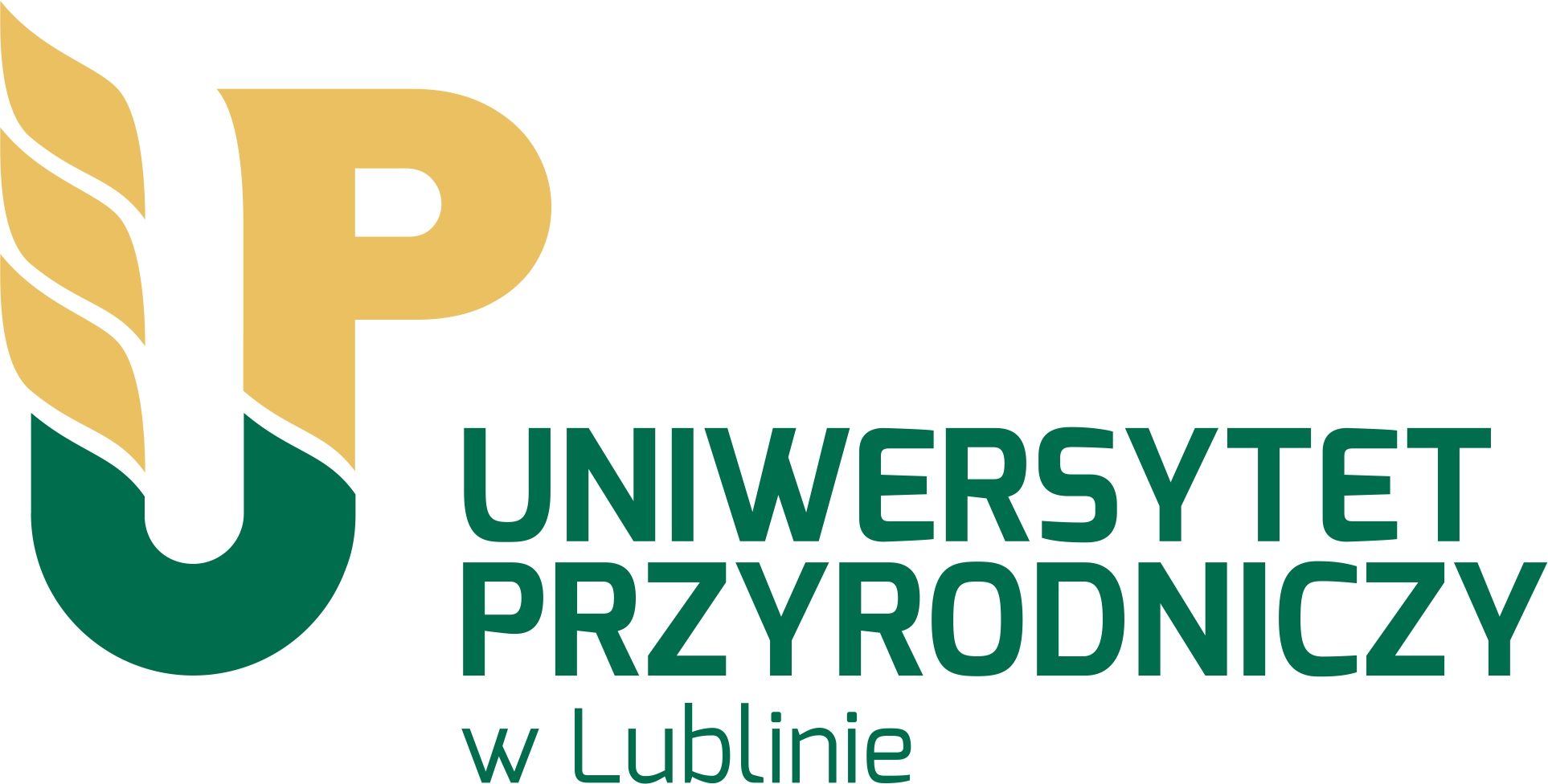 		NIP 712-010-37-75, REGON 000001896		tel. 081 445-62-53, 445-60-73,                                                                                 		fax. 081 445-67-30OGŁOSZENIE O ZAMÓWIENIU NA USŁUGI SPOŁECZNEw postępowaniu o udzielenie zamówienia publicznegona świadczenie usług pocztowych w obrocie krajowym i zagranicznym dla Uniwersytetu Przyrodniczego w Lublinie w zakresie przyjmowania, przemieszczania i doręczania przesyłek pocztowych oraz ewentualnych zwrotów przesyłek niedoręczonych. Podstawa prawna: ustawa z dnia 29 stycznia 2004 r. Prawo zamówień publicznych (Dz. U. z  2018 r. poz. 1986).Tryb postępowania: zamówienie na usługi społeczne o wartości szacunkowej przedmiotu zamówienia poniżej kwot określonych w art. 138o ust. 1 ustawy Prawo zamówień publicznych tj.  nie przekracza równowartości w PLN kwoty 750 000 euro.Zatwierdziła: mgr Grażyna Szymczyk – Kanclerz UP…...………………...…………………Lublin, dnia 07.01.2019 r.OGŁOSZENIE O ZAMÓWIENIUNr sprawy: AZP/US/1/2019 na usługi społeczne o wartości poniżej  750 000 euro do których zastosowanie mają przepisy art. 138o ustawy z dnia 29 stycznia 2004 r. Prawo zamówień publicznych 
(Dz.U. z 2017r., poz. 1579 z późn. zm.) zaproszenie do złożenia oferty na:Świadczenie usług pocztowych w obrocie krajowym i zagranicznym dla Uniwersytetu Przyrodniczego w Lublinie w zakresie przyjmowania, przemieszczania i doręczania przesyłek pocztowych oraz ewentualnych zwrotów przesyłek niedoręczonych.  NAZWA I ADRES ZAMAWIAJĄCEGO
Uniwersytet Przyrodniczy w Lublinie, ul. Akademicka 13, 20-950 Lublin
REGON 000001896, NIP 712-010-37-75	http://bip.up.lublin.pl/zamowienia/
II.NAZWA I ADRES JEDNOSTKI ADMINISTRACYJNEJ  PREPROWADZAJĄCEJ POSTĘPOWANIESekcja ds. Zamówień Publicznych, Uniwersytet Przyrodniczy w Lublinie, ul. Akademicka 13 pokój 54, 20-950 LublinIII. OKREŚLENIE PRZEDMIOTU ZAMÓWIENIA, KODY CPVPrzedmiotem zamówienia jest świadczenie usług pocztowych w obrocie krajowym 
i zagranicznym dla Uniwersytetu Przyrodniczego w Lublinie w zakresie przyjmowania, przemieszczania i doręczania przesyłek pocztowych oraz ewentualnych zwrotów przesyłek niedoręczonych, zgodnie z opisem przedmiotu zamówienia stanowiącym załącznik nr 2 oraz wykazem asortymentowo-cenowym stanowiącym załącznik nr 3 do ogłoszenia.Wspólny Słownik Zamówień/ CPV/:       64110000-0  usługi pocztowe, 
                                                                  64112000-4  usługi pocztowe dot. listów
                                                                  64113000-1 usługi pocztowe dot. paczekIV. TERMIN WYKONANIA ZAMÓWIENIAmiesięcy od dnia zawarcia umowy.V.WARUNKI UDZIAŁU W POSTĘPOWANIU1. O udzielenie zamówienia mogą ubiegać się Wykonawcy którzy:1/ nie podlegają wykluczeniu,2/ spełniają warunki udziału w postępowaniu, 2. O udzielenie zamówienie mogą ubiegać się Wykonawcy, którzy spełniają warunki, o których mowa w art. 22 ust. 1b ustawy, dotyczące:1/ kompetencji lub uprawnień do prowadzenia określonej działalności zawodowej, o ile wynika to z odrębnych przepisów: opis sposobu dokonywania oceny spełniania tego warunku: warunek ten zostanie spełniony, jeżeli Wykonawca posiada uprawnienia do wykonania działalności pocztowej w zakresie przyjmowania, przemieszczania i doręczania przesyłek pocztowych w obrocie krajowym i zagranicznym zgodnie z ustawą z dnia 23 listopada 2012 r. Prawo Pocztowe  (Dz.U. z 2017 r. poz. 1481 ze zm.).2/ sytuacji ekonomicznej lub finansowej:opis sposobu dokonywania oceny spełniania tego warunku: warunek ten zostanie spełniony, jeżeli Wykonawca wykaże się należytym wykonaniem lub wykonywaniem co najmniej jednej usługi polegającej na świadczeniu usług pocztowych 
w zakresie przyjmowania, przemieszczania i doręczania przesyłek pocztowych w obrocie krajowym i zagranicznym o wartości brutto minimum 200 000,00 zł (słownie: dwieście tysięcy  zł. 00/100) w okresie  trzech ostatnich lat przed upływem terminu składania
ofert, a jeżeli okres prowadzenia działalności jest krótszy – w tym okresie.Ocena spełnienia warunków udziału w postępowaniu nastąpi na zasadzie spełnia/ nie spełnia 
na podstawie poniższych oświadczeń i dokumentów.Zamawiający zastrzega, że żadna cześć zamówienia, nie może zostać powierzona podwykonawcom.
3/ zdolności technicznej lub zawodowej:opis sposobu dokonywania oceny spełniania tego warunku:  Zamawiający nie stawia wymagań w tym zakresie.3. Wykonawca może w celu potwierdzenia spełniania warunków udziału w postępowaniu, w stosownych sytuacjach oraz w odniesieniu do konkretnego zamówienia, lub jego części, polegać na zdolnościach technicznych lub zawodowych innych podmiotów, niezależnie od charakteru prawnego łączących go z nim stosunków prawnych. Wykonawca, który powołuje się na zasoby innych podmiotów, w celu wykazania braku istnienia wobec nich podstaw do wykluczenia oraz spełnienia, w zakresie w jakim powołuje się na ich zasoby, warunków udziału w postępowaniu, zamieszczę informacje o tych podmiotach w oświadczeniu składanym na podstawie art. 25a ust 1 ustawy Pzp.Wykonawca, który polega na zdolnościach lub sytuacji innych podmiotów w celu udowodnienia, że realizując zamówienie, będzie dysponował niezbędnymi zasobami tych podmiotów wraz z ofertą przedstawia zobowiązanie tych podmiotów do oddania mu do dyspozycji niezbędnych zasobów na potrzeby realizacji zamówienia.VI. DOKUMENTY I OŚWIADCZENIA WYMAGANE OD WYKONAWCY 
W PRZEDMIOTOWYM POSTĘPOWANIU1/  formularz ,,Oferta wykonawcy” zgodnie w wzorem stanowiącym załącznik nr 1 do ogłoszenia,  
2/ wykaz asortymentowo – cenowy, zgodnie w wzorem stanowiącym załącznik nr 3 do ogłoszenia,3/ oświadczenie  potwierdzające, że Wykonawca nie podlega wykluczeniu oraz spełnia warunki udziału w postępowaniu, zgodnie z załącznikiem nr 4 do ogłoszenia.4/ wykaz wykonanych usług, zgodnie w wzorem stanowiącym załącznik nr 5 do ogłoszenia, a w przypadku świadczeń okresowych lub ciągłych również wykonywanych, w okresie ostatnich 3 lat przed upływem terminu składania ofert, a jeżeli okres prowadzenia działalności jest krótszy – w tym okresie, wraz z podaniem ich wartości, przedmiotu, dat wykonania i podmiotów, na rzecz których usługi zostały wykonane, oraz 5/ dowody określające, czy usługi zostały wykonane lub są wykonywane należycie, przy czym dowodami, o których mowa, są referencje bądź inne dokumenty wystawione przez podmiot, na rzecz którego usługi były wykonywane, a w przypadku świadczeń okresowych lub ciągłych są wykonywane, a jeżeli z uzasadnionej przyczyny obiektywnym charakterze wykonawca nie jest w stanie uzyskać tych dokumentów – oświadczenie wykonawcy; w przypadku świadczeń okresowych lub ciągłych nadal wykonywanych referencje bądź inne dokumenty potwierdzające ich należyte wykonywanie powinny być wydane nie wcześniej niż 3 miesiące przed upływem terminu składania ofert w postępowaniu; 6/ wpis do rejestru operatorów pocztowych.VII.      OPIS SPOSOBU PRZYGOTOWANIA I ZŁOŻENIA OFERTa/ Wykonawca może złożyć tylko jedną Ofertę,b/ Oferta musi być złożona w postaci pisemnej. Ofertę należy umieścić w zamkniętym opakowaniu, uniemożliwiającym odczytanie jego zawartości bez uszkodzenia opakowania. Opakowanie winno być oznaczone nazwą /firmą/ i adresem Wykonawcy, zaadresowane na: Sekcja ds. Zamówień PublicznychUniwersytet Przyrodniczy w Lublinie,ul. Akademicka 13 pokój 5420-950 Lublin                                               oraz oznakowana: AZP/US/1/2019 „Oferta na świadczenie usług pocztowych w obrocie krajowym i zagranicznym dla Uniwersytetu Przyrodniczego w Lublinie w zakresie przyjmowania, przemieszczania i doręczania przesyłek pocztowych oraz ewentualnych zwrotów przesyłek niedoręczonych.                                      Nie otwierać przed dniem 15.01.2018r. przed godz. 12:15c/ Ofertę należy sporządzić w języku polskim, w sposób czytelny,d/ dokumenty sporządzone w języku obcym powinny być złożone wraz z tłumaczeniem na język polski poświadczonym przez Wykonawcę,e/ Oferta wraz  z  załącznikami  i dokumentami  sporządzonymi przez Wykonawcę  powinna  być podpisana przez osoby upoważnione do reprezentacji Wykonawcy. W przypadku, gdy ofertę podpisują osoby, których upoważnienie do reprezentacji nie wynika z dokumentów rejestrowych załączonych do Oferty,  wymaga się aby Wykonawca dołączył do oferty skan oryginału lub potwierdzonej notarialnie kopii pełnomocnictwa,f/ Wymagane dokumenty należy złożyć do oferty w formie oryginału: załącznik nr 1,2,3,4, zaś pozostałe dokumenty wymienione w Rozdziale 6 pkt 5 i 6 mogą być złożone w formie kopii poświadczonej za zgodność z oryginałem przez Wykonawcę.SPOSÓB OBLICZANIA  CENY OFERTY
1. Cena oferty brutto powinna zawierać całkowitą cenę realizacji przedmiotu zamówienia za cały zakres i czas realizacji zamówienia ( 12 m-cy ). Cena musi zawierać wszelkie koszty i składniki związane z wykonaniem zamówienia oraz warunkami stawianymi przez Zamawiającego, w tym m.in.:   1/ koszty przyjmowania, przemieszczania i doręczania przesyłek pocztowych oraz ich zwrotów,   2/ koszty odbioru z siedziby Zamawiającego przesyłek listowych przeznaczonych do nadania,   3/ podatek VAT wg stawki obowiązującej na dzień składania ofert.2. Cenę oferty należy podać w PLN.3. Cenę oferty brutto należy podać cyfrowo i słownie w formularzu „Oferta Wykonawcy”  stanowiącej załącznik nr 1 do SIWZ. 4. Zamawiający ma prawo dokonywać w tekście oferty poprawek dotyczących omyłek pisarskich oraz omyłek rachunkowych w obliczeniu ceny, niezwłocznie zawiadamiając o tym wszystkich wykonawców, którzy złożyli oferty.IX. TERMIN ZŁOŻENIA OFERTY i JEJ OTWARCIAOfertę należy złożyć w terminie do dnia 15.01.2019 r. do godz. 12:00 w zaklejonych kopertach (opakowaniach) do Sekcji ds. Zamówień Publicznych Uniwersytetu Przyrodniczego w Lublinie ul. Akademicka 13, pokój 54.Otwarcie ofert nastąpi w dniu  15.01.2019 r. o  godz. 12:15  w siedzibie Zamawiającego przy ul. Akademickiej 13 20-950 Lublin, pokój 45.X. KRYTERIA OCENY OFERT
1/  cena oferty brutto –  60 % - największą ilość punktów otrzyma oferta, w której Wykonawca zaproponuje najniższą cenę ofertową brutto, pozostali Wykonawcy otrzymają procentowo mniej.Wartość punktowa obliczana będzie wg wzoru: Cmin/Cn x 60 pkt = X  gdzie: Cmin – najniższa cena z ocenianych ofert,Cn – cena oferty ocenianej,60 – waga procentowa ocenianego kryterium,X – wartość punktowa ocenianego kryterium.2/ termin udzielenie odpowiedzi na reklamację – 20% - największą ilość punktów otrzyma oferta, w której Wykonawca zaproponuje najkrótszy termin odpowiedzi na reklamację od dnia otrzymania reklamacji, pozostali Wykonawcy otrzymają procentowo mniej według poniższego wzoru.Uwaga! Zaoferowany termin należy wpisać w formularzu „Oferta Wykonawcy”, stanowiącym załącznik nr 1 do SIWZ, przy czym zaoferowany termin nie może być dłuższy niż 30 dni.Wartość punktowa obliczana będzie wg wzoru: Tn/To x 20 pkt = X  gdzie: To – termin udzielenie odpowiedzi na reklamację badanej oferty, Tn – najkrótszy termin udzielenie odpowiedzi na reklamację, 20 – waga procentowa ocenianego kryterium,X – wartość punktowa ocenianego kryterium.3/ możliwość śledzenia przez Internet przesyłek rejestrowanych – 20% - Wykonawca otrzyma 20 pkt jeżeli posiada możliwość śledzenia przesyłek rejestrowanych, który będzie zawierał aktualny status przesyłki ze wskazaniem terminu doręczenia przesyłki. Jeżeli Wykonawca nie ma takiej możliwości otrzyma 0 pkt. Wpisać w formularzu „Oferta Wykonawcy, stanowiącym załącznik nr 1 do SIWZ, odpowiednio Tak lub Nie.Za ofertę najkorzystniejszą uznana zostanie oferta, która uzyska najwyższą liczbę punktów  wyliczoną  jako  sumę  punktów uzyskanych  w  kryterium nr 1, kryterium nr 2 oraz kryterium nr 3. XI. TERMIN ZWIĄZANIA OFERTĄ     Termin związania ofertą wynosi 30 dni.     Bieg terminu związania ofertą rozpoczyna się wraz z upływem terminu składania ofert.
XII. INFORMACJA    O    SPOSOBIE    POWIADOMIENIA    O    WYNIKACH       PROWADZONEGO POSTĘPOWANIA. O wyborze najkorzystniejszej oferty Zamawiający powiadomi niezwłocznie po wyborze oferty najkorzystniejszej wszystkich Wykonawców drogą elektroniczną na adres mailowy podany w ofercie. O zakończeniu postępowania bez wyboru ofert Zamawiający powiadomi niezwłocznie wszystkich Wykonawców  drogą elektroniczną na adres mailowy podany w formularzu „Oferta Wykonawcy”. Niezwłocznie po udzieleniu zamówienia Zamawiający zamieści na stronie podmiotowej Biuletynu Informacji Publicznej, informację o udzieleniu zamówienia, podając nazwę albo imię i nazwisko podmiotu, z którym zawarł umowę w sprawie zamówienia publicznego. W razie nieudzielenia zamówienia zamawiający niezwłocznie zamieści na stronie podmiotowej Biuletynu Informacji Publicznej informację o nieudzieleniu zamówienia.     2. Zamawiający przewiduje unieważnienie niniejszego postępowania w przypadku, gdy cena    najkorzystniejszej oferty lub oferta z najniższą ceną przewyższa kwotę, którą zamawiający zamierza   przeznaczyć na sfinansowanie zamówienia, chyba że zamawiający może zwiększyć tę kwotę do ceny najkorzystniejszej oferty. XIII. OSOBY UPRAWNIONE DO POROZUMIEWANIA SIĘ Z WYKONAWCAMI:     1/ w zakresie zagadnień technicznych dotyczących przedmiotu zamówienia:
     mgr inż. Kinga Nakonieczna - Zelik – Sekretariat Uczelni, tel. 81 445-66-22.e-mail: sekretariat.uczelni@up.lublin.pl     2/  w zakresie zagadnień prawnych dotyczących postępowania:mgr inż. Agnieszka Opalińska – Sekcja ds. Zamówień Publicznych  tel.: 81-445-66-03, mail: zamówienia@up.lublin.plZamawiający wskazuje, że wszelkie pytania, oraz wnioski należy przekazywać na wyżej wskazanych adres email.     XIV. INFORMACJA   O   SPOSOBIE   POWIADOMIENIA   O   WYNIKACH          PROWADZONEGO   POSTĘPOWANIA. 
   1. O wyborze najkorzystniejszej oferty Zamawiający powiadomi niezwłocznie wszystkich          Wykonawców drogą elektroniczną na adres mailowy podany  w ofercie.    2. O zakończeniu postępowania bez wyboru oferty Zamawiający powiadomi niezwłocznie wszystkich       Wykonawców drogą elektroniczną na adres mailowy podany w ofercie. 3.Niezwłocznie po udzieleniu    zamówienia Zamawiający zamieści na stronie podmiotowej Biuletynu Informacji Publicznej,     informację o udzieleniu zamówienia, podając nazwę albo imię i nazwisko podmiotu, z którym zawarł    umowę w sprawie zamówienia publicznego. W razie nieudzielenia zamówienia Zamawiający    niezwłocznie zamieści na stronie podmiotowej Biuletynu Informacji Publicznej informację o     nieudzieleniu zamówienia.    4. Zamawiający unieważni postępowanie, jeżeli wypełniona zostanie jedna z przesłanek określonych     w art. 93 ust. 1 ustawy Pzp.XV.  ZAWARCIE UMOWYZamawiający zawrze umowę (zgodnie ze wzorem umowy stanowiącym załącznik nr 5 do niniejszego ogłoszenia z Wykonawcą, który złożył najkorzystniejszą ofertę.Jeżeli Wykonawca, którego oferta została wybrana, uchyla się od zawarcia umowy w sprawie zamówienia publicznego, Zamawiający może wybrać ofertę najkorzystniejszą spośród pozostałych ofert, bez przeprowadzania ich ponownego badania i oceny.XVI. KLAUZULA INFIRMACYJNA ZGODNIE Z ART. 13 RODO W CELU ZWIĄZANYM Z POSTĘPOWANIEM O UDZIELENIE ZAMÓWIENIA PUBLICZNEGOZgodnie z art. 13 ust. 1 i 2 rozporządzenia Parlamentu Europejskiego i Rady (UE) 2016/679 z dnia 27 kwietnia 2016 r. w sprawie ochrony osób fizycznych w związku z przetwarzaniem danych osobowych i w sprawie swobodnego przepływu takich danych oraz uchylenia dyrektywy 95/46/WE (ogólne rozporządzenie o ochronie danych) (Dz. Urz. UE L 119 z 04.05.2016, str. 1), dalej „RODO”, informuję, że: 1) administratorem Pani/Pana danych osobowych jest Uniwersytet Przyrodniczy w Lublinie, ul. Akademicka 13, 20-950 Lublin,2) inspektorem ochrony danych osobowych w Uniwersytecie Przyrodniczym w Lublinie jest Pani Anna Buchlińska-Brzozowska, tel. 81 445-65-99,3) Pani/Pana dane osobowe przetwarzane będą na podstawie art. 6 ust. 1 lit. c RODO w celu związanym z postępowaniem o udzielenie zamówienia publicznego w sprawie pn: Świadczenie usług pocztowych w obrocie krajowym i zagranicznym dla Uniwersytetu Przyrodniczego w Lublinie w zakresie przyjmowania, przemieszczania i doręczania przesyłek pocztowych oraz ewentualnych zwrotów przesyłek niedoręczonych. znak sprawy: AZP/US/1/2019,4) odbiorcami Pani/Pana danych osobowych będą osoby lub podmioty, którym udostępniona zostanie dokumentacja postępowania w oparciu o art. 8 oraz art. 96 ust. 3 ustawy z dnia 29 stycznia 2004 r. – Prawo zamówień publicznych (Dz. U. z 2018r. poz. 1986), dalej „ustawa Pzp”;  5) Pani/Pana dane osobowe będą przechowywane, zgodnie z art. 97 ust. 1 ustawy Pzp, przez okres 4 lat od dnia zakończenia postępowania o udzielenie zamówienia, a jeżeli czas trwania umowy przekracza 4 lata, okres przechowywania obejmuje cały czas trwania umowy;6) obowiązek podania przez Panią/Pana danych osobowych bezpośrednio Pani/Pana dotyczących jest wymogiem ustawowym określonym w przepisach ustawy Pzp, związanym z udziałem w postępowaniu o udzielenie zamówienia publicznego; konsekwencje niepodania określonych danych wynikają z ustawy Pzp;  7) w odniesieniu do Pani/Pana danych osobowych decyzje nie będą podejmowane w sposób zautomatyzowany, stosowanie do art. 22 RODO;8) posiada Pani/Pan:    a) na podstawie art. 15 RODO prawo dostępu do danych osobowych Pani/Pana dotyczących;    b) na podstawie art. 16 RODO prawo do sprostowania Pani/Pana danych osobowych **;    c) na podstawie art. 18 RODO prawo żądania od administratora ograniczenia przetwarzania danych osobowych z zastrzeżeniem przypadków, o których mowa w art. 18 ust. 2 RODO ***;      d) prawo do wniesienia skargi do Prezesa Urzędu Ochrony Danych Osobowych, gdy uzna Pani/Pan, że przetwarzanie danych osobowych Pani/Pana dotyczących narusza przepisy RODO;9) nie przysługuje Pani/Panu:      a) w związku z art. 17 ust. 3 lit. b, d lub e RODO prawo do usunięcia danych osobowych;      b) prawo do przenoszenia danych osobowych, o którym mowa w art. 20 RODO;      c) na podstawie art. 21 RODO prawo sprzeciwu, wobec przetwarzania danych osobowych, gdyż podstawą prawną przetwarzania Pani/Pana danych osobowych jest art. 6 ust. 1 lit. c RODO. * Wyjaśnienie: informacja w tym zakresie jest wymagana, jeżeli w odniesieniu do danego administratora lub podmiotu przetwarzającego istnieje obowiązek wyznaczenia inspektora ochrony danych osobowych.** Wyjaśnienie: skorzystanie z prawa do sprostowania nie może skutkować zmianą wyniku postępowania
o udzielenie zamówienia publicznego ani zmianą postanowień umowy w zakresie niezgodnym z ustawą Pzp oraz nie może naruszać integralności protokołu oraz jego załączników.            *** Wyjaśnienie: prawo do ograniczenia przetwarzania nie ma zastosowania w odniesieniu do przechowywania, w celu               zapewnienia korzystania ze środków ochrony prawnej lub w celu ochrony praw innej osoby fizycznej lub prawnej, lub            z uwagi na ważne względy interesu publicznego Unii Europejskiej lub państwa członkowskiego.ZAŁĄCZNIKI:1/  Formularz ,,Oferta wykonawcy” , 2/ Opis przedmiotu zamówienia, 3/ Wykaz asortymentowo – cenowy, 4/ Oświadczenie potwierdzające, że Wykonawca nie podlega wykluczeniu oraz spełnia warunki udziału w postępowaniu, 5/ Wykaz wykonanych usług, 6/ Projekt umowy.Załącznik nr 1do specyfikacji istotnych warunków zamówieniaOferta WykonawcyNazwa Wykonawcy: ...................................................................................................................…………………………………………………………………………………………………...Siedziba Wykonawcy:  ......................................................................................................................................................................................................................................................................Adres do korespondencji: .................................................................................................................................................................................................................................................................Nr telefonu…………………………………………………………………………….………..Nr faksu .......................................................................................................................................e-mail: …………………………………………………………………………………..………Nr NIP .........................................................................................................................................Nr REGON .................................................................................................................................skierowana do:Uniwersytet Przyrodniczy w Lublinie20-950 Lublin ul. Akademicka 13Nawiązując do ogłoszenia o udzielenie zamówienia na usługi społeczne, w którym otwarcie ofert nastąpi w siedzibie Uniwersytetu Przyrodniczego w Lublinie, ul. Akademicka 13:Oferujemy  świadczenie  usług  pocztowych  w obrocie krajowym i zagranicznym dlaUniwersytetu Przyrodniczego w Lublinie w zakresie przyjmowania, przemieszczania i doręczania przesyłek pocztowych oraz ewentualnych zwrotów przesyłek niedoręczonych, zgodnie z opisem przedmiotu zamówienia, stanowiącym załącznik nr 2 oraz wykazem asortymentowo-cenowym stanowiącym załącznik nr 3 do ogłoszenia, w ciągu 12 miesięcy licząc od dnia zawarcia umowy.Cena ofertowa brutto wynosi: ................................................................................................................................................. zł,(słownie: ................................................................................................................................zł). Termin udzielenie odpowiedzi na reklamację:………………………...............…....… dniUwaga! Zaoferowany termin nie może być dłuższy niż 30 dni.Możliwość śledzenia przez Internet przesyłek rejestrowanych: ……..…………....................                                                                                                                                                                             (Tak/Nie)4. Oświadczamy, że wyrażamy zgodę na 21 – dniowy termin płatności w rozliczeniach 
z Zamawiającym. 5. Oświadczamy, że zawarty w ogłoszeniu wzór umowy usługi został przez nas zaakceptowany i zobowiązujemy się w przypadku wyboru naszej oferty do zawarcia umowy na wyżej wymienionych warunkach w miejscu i terminie  wyznaczonym przez Zamawiającego.     6. Oświadczamy, że spełniamy warunki udziału w postępowaniu. Dokumenty stanowiące potwierdzenie spełnienia tych warunków stanowią załączniki do złożonej przez nas oferty Wykonawcy.7. Załącznikami do niniejszej oferty są: ....................................................................................., ....................................................................................., ....................................................................................., ....................................................................................., ....................................................................................., ....................................................................................., ..................................................................................... .………............................................................Podpis i pieczęć osoby/osób uprawnionejdo reprezentowania Wykonawcy* niepotrzebne skreślićZałącznik nr 2do Specyfikacji IstotnychWarunków ZamówieniaSZCZEGÓŁOWY  OPIS  PRZEDMIOTU  ZAMÓWIENIA1. Przedmiotem zamówienia jest świadczenie usług pocztowych w obrocie krajowym 
i zagranicznym na rzecz Uniwersytetu Przyrodniczego w Lublinie w zakresie przyjmowania, przemieszczania i doręczania przesyłek pocztowych oraz ewentualnych ich zwrotów.2. Przesyłki pocztowe będące przedmiotem zamówienia to:a/ przesyłki listowe nierejestrowane niebędące przesyłkami najszybszej kategorii, oraz najszybszej kategorii w obrocie krajowym i zagranicznym,b/ przesyłki listowe rejestrowane niebędące przesyłkami najszybszej kategorii z potwierdzeniem odbioru i bez potwierdzenia odbioru w obrocie krajowym i przesyłki listowe rejestrowane będące przesyłkami  najszybszej kategorii z potwierdzeniem odbioru i bez potwierdzenia odbioru w obrocie krajowym i zagranicznym,c/ paczki pocztowe niebędące przesyłkami najszybszej kategorii oraz najszybszej kategorii potwierdzeniem odbioru i bez potwierdzenia odbioru, w obrocie krajowym i zagranicznym,d) przesyłki rejestrowane zwracane do nadawcy po wyczerpaniu możliwości ich doręczenia lub wydania odbiorcy.3. Terminy doręczenia przesyłek pocztowych, o których mowa w pkt 2 nie mogą być dłuższe niż terminy deklarowane, określone w § 3 Rozporządzenia Ministra Administracji 
i Cyfryzacji z dn. 29 kwietnia 2013 w sprawie warunków wykonywania usług powszechnych przez operatora wyznaczonego i w załączniku 1 do Rozporządzenia.4. Za przesyłkę doręczoną w terminie Zamawiający uważa przesyłki doręczone lub z przyczyn niezależnych od Wykonawcy awizowane najpóźniej do końca drugiego dnia roboczego /nie licząc dni nadania/ dla przesyłek krajowych najszybszej kategorii oraz do końca czwartego dnia roboczego /nie licząc dnia nadania/ dla przesyłek krajowych ekonomicznych.
 5. Zamawiający zastrzega sobie możliwość nadawania przesyłek zwolnionych z opłat pocztowych oraz przesyłek typu „egzemplarz obowiązkowy”. Jeżeli Wykonawca posiada uprawnienia operatora wyznaczonego zobowiązany jest do odbierania od Zamawiającego w/w przesyłek i nadawania ich zgodnie z zapisami Prawa Pocztowego. W przypadku gdy Wykonawca nie posiada uprawnień operatora wyznaczonego, wówczas zobowiązuje się odbierać w/w przesyłki od Zamawiającego i nadawać je w imieniu Zamawiającego przy pomocy operatora wyznaczonego. Odbieranie i nadawanie przesyłek zwolnionych z opłat pocztowych oraz przesyłek typu „egzemplarz obowiązkowy” nie może obciążać finansowo Zamawiającego.6. Wykonawca zobowiązany jest do świadczenia usług doręczania przesyłek do każdego wskazanego przez Zamawiającego adresu w Polsce i poza zagranicami kraju. Uniwersytet jako uczelnia wyższa prowadzi korespondencję ze studentami całego świata oraz różnymi placówkami naukowymi, badawczymi i dydaktycznymi. Wykonawca winien zapewnić terminowe dostarczenie przesyłek w każde  miejsce w kraju i zagranicą, zapewnić wymianę korespondencji naukowo-dydaktycznej z całym światem.7. Zamawiający wymaga by przesyłki adresowane na podmioty prawne /w tym w szczególności instytucje państwowe, uczelnie wyższe, szkoły itp./ doręczane były w godzinach urzędowania tych podmiotów, nie później niż do godziny 15:00 przy zachowaniu gwarantowanego terminu doręczenia.8. Zamawiający będzie umieszczał na przesyłkach w sposób trwały i czytelny informacje jednoznacznie identyfikujące adresata i nadawcę,  jednocześnie określając rodzaj przesyłki (polecona, polecona z potwierdzeniem odbioru) na stronie adresowej przesyłki.Zamawiający będzie umieszczał na przesyłkach pocztowych oznaczenie potwierdzające wniesienie opłaty w postaci odcisku pieczęci o treści ustalonej przez Wykonawcę.9. Zamawiający będzie korzystał wyłącznie ze swojego opakowania przesyłek, nie dopuszcza się przepakowywania i stosowania opakowań Wykonawcy. 10. Wykonawca zobowiązany będzie do:10.1.doręczania Zamawiającemu wszystkich przychodzących za jego pośrednictwem przesyłek pocztowych do:
a/ Kancelaria Podawcza Uniwersytetu Przyrodniczego w Lublinie ul. Akademicka 13, p.258  nie później niż do godz. 11: 00 od poniedziałku do piątku (5 dni roboczych)  lub wskazania punktu odbioru przesyłek, ale zlokalizowanego nie dalej niż pięć kilometrów od siedziby Zamawiającego/ i zapewnienie możliwości odbioru przesyłek z tego punktu do godz. 9:00 we własnym zakresie przez Zamawiającego,b/  jednostek zamiejscowych -  Gospodarstwo Doświadczalne w Felinie, ul. Doświadczalna 50, Lublin od poniedziałku do piątku (5 dni roboczych) w godz. 8:00-14:00 lub wskazania najbliższego punktu odbioru przesyłek od siedziby zamiejscowej Zamawiającego/ i zapewnienie możliwości odbioru przesyłek z tego punktu  we własnym zakresie przez Zamawiającego-  Gospodarstwo Doświadczalne w Czesławicach , Czesławie 4, 24-150 Nałęczów od poniedziałku do piątku (5 dni roboczych) w godz. 8:00 – 14:00  lub wskazania najbliższego punktu odbioru przesyłek od siedziby zamiejscowej Zamawiającego i zapewnienie możliwości odbioru przesyłek z tego punktu we własnym zakresie przez Zamawiającego-  Gospodarstwo Doświadczalne w Uhrusku ,Uhrusk 122, Wola Uhruska od poniedziałku do piątku 
(5 dni roboczych) w godz. 8:00 – 14:00 lub wskazania najbliższego punktu odbioru przesyłek od siedziby zamiejscowej Zamawiającego i zapewnienie możliwości odbioru przesyłek z tego punktu  we własnym zakresie przez Zamawiającego10.2. odbierania od Zamawiającego na podstawie zbiorowego zestawienia (dowodu)  przesyłek z następujących lokalizacji:
a/ Kancelaria Podawcza Uniwersytetu Przyrodniczego w Lublinie ul. Akademicka 13, p. 258  
w godzinach 13:30 – 14:15  od poniedziałku do piątku ( 5 dni roboczych),b/ w przypadku jednostek zamiejscowych UP w Lublinie tj. GD Felin, GD Uhrusk, GD Czesławice Wykonawca zobowiązuje się do wskazania najbliższego od siedziby zamiejscowych jednostek  Zamawiającego punktu doręczania we własnym zakresie przez Zamawiającego przesyłek przygotowanych do ekspedycji. /dostarczenie we własnym zakresie w godz.7:00 – 15:00/10.3/ zwracania niedoręczonych przesyłek pocztowych oraz potwierdzeń odbioru do budynków Zamawiającego do:a/ Kancelaria Podawcza Uniwersytetu Przyrodniczego w Lublinie ul. Akademicka 13, p.258  nie później niż do godz. 14:30 od poniedziałku do piątku (5 dni roboczych), lub wskazania punktu odbioru przesyłek, ale zlokalizowanego nie dalej niż pięć kilometrów od siedziby Zamawiającego, i zapewnienie możliwości odbioru przesyłek z tego punktu  we własnym zakresie przez Zamawiającegob/ jednostek zamiejscowych j/w. nie później niż do godz. 14:30 od poniedziałku do piątku (5 dni roboczych), lub wskazania punktu odbioru przesyłek zlokalizowanego najbliżej  od siedziby jednostki zamiejscowej Zamawiającego i zapewnienie możliwości odbioru przesyłek z tego punktu  we własnym zakresie .11. Wykonawca zobowiązany jest także w sytuacjach nie przewidzianych do wskazania punktu doręczania we własnym zakresie przez zamawiającego przesyłek przygotowanych do ekspedycji, ale zlokalizowanego nie dalej niż trzy kilometry od siedziby Kancelarii Podawczej UP w Lublinie przy ul. Akademicka 13 i zapewnienia możliwości nadania  tych przesyłek z tego punktu każdego dnia roboczego, od poniedziałku  do piątku . 12. Ilości przesyłek/ usług  podane w formularzu cenowym mają charakter szacunkowy i nie stanowią ze żadne roszczenie względem Zamawiającego w przypadku, gdy podane w załączniku nr 1 strony Zamawiającego zobowiązania do nadawania przesyłek w podanych ilościach. Określone rodzaje i ilości poszczególnych przesyłek w ramach świadczonych usług mogą ulec zmianie ze względu na okoliczności od Zamawiającego niezależne. Wykonawcy nie przysługuje roszczenie do ilości przesyłek,  które nie zostaną w pełni wykorzystane  do końca trwania umowy.13. Zamawiający będzie nadawał przesyłki w stanie uporządkowanym. Przesyłki rejestrowane nadawane będą na podstawie wykazu przesyłek poleconych według wzoru druku ( książki nadawcze). Przesyłki nierejestrowane i paczki nadawane będą na podstawie zestawienia ilościowo - wartościowego nadanych przesyłek. Zestawienia (wykazy) sporządzane będą w dwóch egzemplarzach po jednym dla Wykonawcy i  Zamawiającego.14. Przesyłki muszą być nadane przez Wykonawcę w dniu ich odbioru od Zamawiającego.15. Przesyłki  nadawane przez Zamawiającego dostarczane będą przez Wykonawcę do każdego miejsca w kraju i za granicą, na podany adres bądź wskazany adres skrytki pocztowej.16. W przypadku ujawnienia nieprawidłowości dotyczących przyjętych do nadania przesyłek Wykonawca zobowiązuje się do telefonicznego powiadomienia odpowiednio Kancelarii Podawczej Zamawiającego w celu umożliwienia uzupełnienia czy korekty, aby nie wstrzymywać daty nadania.17. Wszelkie oznaczenia (numery nadawcze) przesyłek rejestrowanych muszą być zapewnione i naniesione na przesyłkach przez Wykonawcę.18. Wykonawca zobowiązuje się do zapewnienia obowiązujących druków nalepek potrzebnych do nadania przesyłek wymienionych w Formularzu cenowym bez dodatkowych opłat  (tj. blankiety zwrotnego potwierdzenia odbioru).19. Wykonawca będzie doręczał do siedziby Zamawiającego pokwitowane przez adresata potwierdzenie odbioru przesyłki niezwłocznie po doręczeniu przesyłki.W przypadku nieobecności adresata, przedstawiciel Wykonawcy pozostawia zawiadomienie 
o próbie doręczenia przesyłki (awizo) ze wskazaniem, gdzie i kiedy adresat może odebrać przesyłkę w terminie 7 kolejnych dni, licząc od dnia następnego po dniu zostawienia zawiadomienia u adresata. Jeżeli adresat nie zgłosi się po odbiór przesyłki w ww. terminie Wykonawca sporządza powtórne zawiadomienie o możliwości jej odbioru w terminie kolejnych 7 dni. Po upływie terminu odbioru przesyłka niezwłocznie zwracana jest Zamawiającemu wraz z podaniem przyczyny nie doręczenia przesyłki adresatowi. (Wykonawca będzie pozostawiał zawiadomienie o próbie doręczenia przesyłki – zawiadomienie)./20. W celu   umożliwienia odbioru awizowanej przesyłki placówki Wykonawcy winny być czynne we wszystkie dni robocze, co najmniej 5 dni w tygodniu, a jeżeli w tygodniu przypada dzień ustawowo wolny od pracy, liczba ta może być odpowiednio niższa.21. Reklamacje z tytułu niewykonania usługi Zamawiający może zgłosić do Wykonawcy po upływie 14 dni od nadania przesyłki rejestrowanej, nie później jednak niż 12 miesięcy od ich nadania.22. Termin udzielenia odpowiedzi na reklamację nie może przekroczyć 30 dni od dnia otrzymania reklamacji.23. Do odpowiedzialności Wykonawcy za nienależyte wykonanie usługi pocztowej stosuje się odpowiednie przepisy ustawy Prawo pocztowe. 24. Zamawiający wymaga, aby Wykonawca posiadał elektroniczny system umożliwiający śledzenie i dokładne określenie statusów przesyłek poleconych i paczek pocztowych na podstawie nadanego przez Wykonawcę numeru nadawczego. Jednocześnie Zamawiający wymaga by system ten umożliwiał Zamawiającemu lub adresatowi nadanej przez Zamawiającego przesyłki dostęp, za pośrednictwem wskazanej przez Wykonawcę strony internetowej, do statusu przesyłek określającego terminy, w tym daty dzienne nadania, doręczenia lub awizowania przesyłki oraz dane dotyczące placówki pocztowej, w której awizowana przesyłka oczekuje na odebranie.25. Usługi pocztowe będą opłacane przez Zamawiającego w formie opłaty z dołu.Podstawę obliczenia należności za usługi jest suma opłat za przesyłki faktycznie nadane oraz zwrócone w okresie miesiąca kalendarzowego, stwierdzone na podstawie dokumentów nadawczych, a w przypadku przesyłek zwróconych-dokumentów oddawczych26. Za okres rozliczeniowy przyjmuje się jeden miesiąc kalendarzowy. Do dnia 7-go następnego miesiąca po miesiącu rozliczeniowym Wykonawca wystawi faktury VAT  wraz ze specyfikacją ilościowo-wartościową poszczególnych przesyłek pocztowych do każdej faktury. Faktury będą płatne w terminie do 21 dni od daty  prawidłowo wystawionej faktury.27. Usługi będą rozliczane według cen jednostkowych wynikających z formularza ofertowego.28. Cena podana przez Wykonawcę nie będzie podlegała zmianie przez okres trwania umowy, z wyjątkiem sytuacji uzasadnionych co najmniej jedną z poniższych okoliczności:- gdy nastąpi zmiana powszechnie obowiązujących przepisów prawa, w tym dotyczące funkcjonowania rynku usług pocztowych, w zakresie mających wpływ  na realizację przedmiotu umowy,- gdy nastąpi zmiana stawki podatku VAT, Wykonawca będzie uprawniony do wystawienia faktury VAT uwzględniając  obowiązującą  na dzień powstania obowiązku podatkowego stawkę podatku VAT,- gdy zaistnieje inna,  niemożliwa do przewidzenia w momencie zawarcia umowy okoliczność prawna, ekonomiczna lub techniczna, za którą żadna ze stron  nie ponosi odpowiedzialności, skutkująca brakiem możliwości należytego wykonania umowy,- w przypadku zaistnienia siły wyższej/ powódź, pożar, zamieszki, strajki, przerwy 
w dostawie energii elektrycznej/ mającej wpływ na realizację umowy.29. Podstawą zapłaty są poprawnie wystawione faktury VAT. Faktury będą wystawiane na:Uniwersytet Przyrodniczy w Lublinie, ul. Akademicka 13, 20-950 Lublin, NIP 712-010-37-75, który jest nabywcą świadczonych usług i płatnikiem, z zaznaczeniem, której lokalizacji wskazanej do odbioru dotyczą (oddzielnie faktury dotyczące rozliczeń z Kancelarią Podawczą Zamawiającego, Biblioteką Główną , wysyłka rekrutacyjna/Załącznik nr 3do Specyfikacji IstotnychWarunków ZamówieniaWykaz asortymentowo-cenowyZałącznik nr 4do Specyfikacji IstotnychWarunków ZamówieniaZamawiającyUniwersytet Przyrodniczy w Lublinie ul. Akademicka 13, 20-950 LublinREGON 000001896, NIP 712-010-37-75Wykonawca (nazwa i adres):………………………………………………….………………………………..............………………………………………………………….…………………………….......….......………OŚWIADCZENIE WYKONAWCYDotyczy postępowania o udzielenie zamówienia publicznego prowadzonego na podstawie art. 138o ustawy Pzp pn.: Świadczenie usług pocztowych w obrocie krajowym i zagranicznym dla Uniwersytetu Przyrodniczego w Lublinie w zakresie przyjmowania, przemieszczania i doręczania przesyłek pocztowych oraz ewentualnych zwrotów przesyłek niedoręczonych, (oznaczenie sprawy: AZP/US/1/2019).….………………. dnia ............................... 2019 r.        (miejscowość)..................................................................................Podpis i pieczęć osoby/osób uprawnionejdo reprezentowania Wykonawcy*jeśli nie dotyczy wpisać „nie dotyczy”Załącznik nr 5do Specyfikacji IstotnychWarunków ZamówieniaSkładając ofertę w przetargu nieograniczonym na wykonanie usług pocztowych w obrocie krajowym i zagranicznym dla Uniwersytetu Przyrodniczego w Lublinie w zakresie przyjmowania, przemieszczania i doręczania przesyłek pocztowych oraz ewentualnych zwrotów przesyłek niedoręczonych.Oświadczamy, że reprezentowana przez nas firma zrealizowała w ciągu ostatnich 3 lat następujące zamówienia:Załączamy dokumenty potwierdzające należyte wykonanie wyszczególnionych w tabeli usług.……………. dnia ............ 2019 r.............................................................Podpis i pieczęć osoby/osób uprawnionejdo reprezentowania Wykonawcy/WykonawcówZałącznik nr 6do ogłoszenia o zamówieniu na usługi społeczneProjekt umowy                                                                                                         Umowa Nr .............. 2019o świadczenie usług pocztowych w obrocie krajowym i zagranicznym W dniu ............................... r. w Lublinie pomiędzy Uniwersytetem Przyrodniczym w Lublinie ul. Akademicka 13, 20-950 Lublin, NIP:……….., Regon …………. zwanym w dalszej części umowy „Zamawiającym”, w imieniu którego działa: ..........................................................................,a ........................................................., siedziba ……….     zarejestrowanym w  KRS  nr ........ lub w Centralnej Ewidencji i Informacji o Działalności Gospodarczej *, REGON ………………., NIP ………………., zwanym  w  treści umowy „Wykonawcą", reprezentowanym przez:została zawarta umowa treści następującej:POSTANOWIENIA UMOWY§ 1Na podstawie przeprowadzonego przez Zamawiającego postępowania znak sprawy: AZP/US/1/2019, na podstawie art. 138o  ustawy z dnia 29 stycznia 2004 r. - Prawo zamówień publicznych (Dz. U. z  2018 r. poz. 1986),  w wyniku, którego oferta Wykonawcy została wybrana jako najkorzystniejsza, Wykonawca zobowiązuje się do świadczenia na rzecz Zamawiającego usług pocztowych w obrocie krajowym i zagranicznym w zakresie przyjmowania, przemieszczania i doręczania przesyłek pocztowych oraz ewentualnych zwrotów przesyłek niedoręczonych, zgodnie z opisem usług pocztowych i transportowych wraz z ich cennikiem stanowiącym załącznik nr …. oraz zgodnie z formularzem „Oferta Wykonawcy” stanowiącym załącznik nr  ………… do niniejszej umowy, zwanych dalej „przedmiotem umowy”.§ 2Przedmiot umowy1. Przedmiotem zamówienia jest świadczenie usług pocztowych w obrocie krajowym i zagranicznym w zakresie przyjmowania, przemieszczania i doręczania przesyłek oraz zwracania przesyłek rejestrowanych do Zamawiającego po wyczerpaniu możliwości ich doręczenia lub wydania odbiorcy, zgodnie ze szczegółowym opisem przedmiotu zamówienia stanowiącym załącznik nr …. do niniejszej umowy, z podziałem na:1/ przesyłki listowe nierejestrowane niebędące przesyłkami najszybszej kategorii, oraz najszybszej kategorii w obrocie krajowym i zagranicznym,2/ przesyłki listowe rejestrowane niebędące przesyłkami najszybszej kategorii z potwierdzeniem odbioru i bez potwierdzenia odbioru w obrocie krajowym i przesyłki listowe rejestrowane będące przesyłkami  najszybszej kategorii z potwierdzeniem odbioru i bez potwierdzenia odbioru w obrocie krajowym i zagranicznym,3/ paczki pocztowe niebędące przesyłkami najszybszej kategorii oraz najszybszej kategorii potwierdzeniem odbioru i bez potwierdzenia odbioru, w obrocie krajowym i zagranicznym,4/ przesyłki rejestrowane zwracane do nadawcy po wyczerpaniu możliwości ich doręczenia lub wydania odbiorcy. 2. Zasady, tryb i sposób wykonywania przedmiotu niniejszej umowy przez Wykonawcę jak również odpowiedzialność Wykonawcy z tytułu niewykonania lub nienależytego wykonania tych usług, uprawnienia Zamawiającego i adresata, jak też procedury reklamacyjne, winny się odbywać na zgodnie  przepisami ustawy z dnia 23 listopada 2012 r. Prawo pocztowe ( tj. Dz. U. z 2017 r. poz. 1481) oraz przepisów wykonawczych do tej ustawy oraz innych przepisów prawa obowiązujących w tym zakresie.§3Termin realizacji umowy1. Strony ustalają termin obowiązywania umowy na 12 miesięcy od zawarcia umowy do dnia ………………… r., 2. Strony zastrzegają możliwość wcześniejszego rozwiązania niniejszej umowy, przed upływem terminu, o którym mowa w ust. 1 w wyniku ilościowego wyczerpania asortymentu będącego jej przedmiotem albo wartości umowy określonej w §6ust. 1.§4Warunki realizacji umowy przez strony1. Wykonawca zobowiązany będzie do:1/ doręczania Zamawiającemu wszystkich przychodzących za jego pośrednictwem przesyłek pocztowych do:
a/ Kancelaria Podawcza Uniwersytetu Przyrodniczego w Lublinie ul. Akademicka 13, p. 258  nie później niż do godz. 9:30 od poniedziałku do piątku (5 dni roboczych)  lub wskazania punktu odbioru przesyłek, ale zlokalizowanego nie dalej niż pięć kilometrów od siedziby Zamawiającego/ i zapewnienie możliwości odbioru przesyłek z tego punktu do godz. 9:00 we własnym zakresie przez Zamawiającego,b/  jednostek zamiejscowych: -  Gospodarstwo Doświadczalne w Felinie, ul. Doświadczalna 50, Lublin od poniedziałku do piątku (5 dni roboczych) w godz. 8:00-14:00 lub wskazania najbliższego punktu odbioru przesyłek od siedziby zamiejscowej Zamawiającego/ i zapewnienie możliwości odbioru przesyłek z tego punktu  we własnym zakresie przez Zamawiającego,-  Gospodarstwo Doświadczalne w Czesławicach, Czesławice 1g/1, 24-140 Nałęczów od poniedziałku do piątku (5 dni roboczych) w godz. 8:00 – 14:00  lub wskazania najbliższego punktu odbioru przesyłek od siedziby zamiejscowej Zamawiającego i zapewnienie możliwości odbioru przesyłek z tego punktu we własnym zakresie przez Zamawiającego,-  Gospodarstwo Doświadczalne w Uhrusku, Uhrusk 122, Wola Uhruska od poniedziałku do piątku (5 dni roboczych) w godz. 8:00 – 14:00 lub wskazania najbliższego punktu odbioru przesyłek od siedziby zamiejscowej Zamawiającego i zapewnienie możliwości odbioru przesyłek z tego punktu  we własnym zakresie przez Zamawiającego,2/ odbierania od Zamawiającego na podstawie zbiorowego zestawienia (dowodu)  przesyłek z następujących lokalizacji:
a/ Kancelaria Podawcza Uniwersytetu Przyrodniczego w Lublinie ul. Akademicka 13, p. 258  
w godzinach 13:30 – 14:15  od poniedziałku do piątku (5 dni roboczych),b/ w przypadku jednostek zamiejscowych UP w Lublinie tj. GD Felin, GD Uhrusk, GD Czesławice Wykonawca zobowiązuje się do wskazania najbliższego od siedziby zamiejscowych jednostek  Zamawiającego punktu doręczania we własnym zakresie przez Zamawiającego przesyłek przygotowanych do ekspedycji, (dostarczenie we własnym zakresie w godz.7:00 – 15:00).3/ zwracania niedoręczonych przesyłek pocztowych oraz potwierdzeń odbioru do budynków Zamawiającego do:a/ Kancelaria Podawcza Uniwersytetu Przyrodniczego w Lublinie ul. Akademicka 13, p.258  nie później niż do godz. 14:30 od poniedziałku do piątku (5 dni roboczych), lub wskazania punktu odbioru przesyłek, ale zlokalizowanego nie dalej niż pięć kilometrów od siedziby Zamawiającego, i zapewnienie możliwości odbioru przesyłek z tego punktu we własnym zakresie przez Zamawiającego,b/ jednostek zamiejscowych jw. nie później niż do godz. 14:30 od poniedziałku do piątku (5 dni roboczych), lub wskazania punktu odbioru przesyłek zlokalizowanego najbliżej od siedziby jednostki zamiejscowej Zamawiającego i zapewnienie możliwości odbioru przesyłek z tego punktu  we własnym zakresie.2. Zamawiający  zastrzega  sobie prawo do zmiany  miejsca doręczania, zwracania i odbierania  przesyłek, o których mowa w ust. 1. Przekazanie Wykonawcy w formie pisemnej informacji o tej zmianie,  posiada  moc  wiążącą  od  daty  jej  doręczenia  i  nie  powoduje  konieczności sporządzenia aneksu do niniejszej umowy.3. Przesyłki będą nadawane przez Wykonawcę w dniu ich odbioru od Zamawiającego.  4. W przypadku ujawnienia nieprawidłowości dotyczących przyjętych do nadania przesyłek, Wykonawca zobowiązuje się do telefonicznego powiadomienia odpowiednio Kancelarii Podawczej Zamawiającego w celu umożliwienia uzupełnienia czy korekty, aby nie wstrzymywać daty nadania.5. W przypadku zastrzeżeń dotyczących odebranych przesyłek, Wykonawca wyjaśnia  
z Zamawiającym telefonicznie. W przypadku braku możliwości dokonania tych wyjaśnień lub usunięcia nieprawidłowości w dniu ich odbioru, nadanie odebranych przesyłek nastąpi w następnym dniu roboczym, po wyjaśnieniu oraz usunięciu nieprawidłowości.6. Dokumenty nadawcze i oddawcze Zamawiający będzie sporządzał w dwóch egzemplarzach, dokumenty nadawcze tj. pocztowe książki nadawcze - dla przesyłek rejestrowanych, wpisując każdą przesyłkę kolejno w oddzielną pozycję oraz zestawienia ilościowo - wartościowe przesyłek listowych rejestrowanych i nie rejestrowanych,    7. Zamawiający będzie umieszczać na przesyłkach oznaczenia potwierdzające wniesienie opłaty za usługę w postaci nadruku lub odcisku pieczęci o treści: „Opłata pobrana umowa nr ……….." wg wzoru uzgodnionego z Wykonawcą.8. Wykonawca zobowiązuje się do udzielenia odpowiedzi na reklamację nie później niż …………. dni od dnia otrzymania reklamacji.9. Wykonawca zapewnia możliwość śledzenia przesyłek rejestrowanych, który będzie zawierał aktualny status przesyłki ze wskazaniem terminu doręczenia przesyłki.§5Obowiązki ZamawiającegoZamawiający zobowiązany będzie do:1/ starannego przygotowywania korespondencji będącej przedmiotem zamówienia celem jej odbioru i doręczania przez Wykonawcę,2/ terminowego dokonywania płatności za wykonany przedmiot zamówienia, o których mowa w §6ust.13,3/ terminowego zgłaszania reklamacji, w przypadku niewykonywania lub nienależytego wykonywania przedmiotu umowy przez Wykonawcę.§6Wartość umowy wraz z warunkami płatności1. Wartość   niniejszej umowy   wynosi   netto ........... zł (słownie: ……….........….........	 zł)., + podatek VAT , brutto ........... zł (słownie: ………................… zł).2. Strony zastrzegają, że łączna wartość umowy, o której mowa w ust. 1 nie może ulec zmianie, z zastrzeżeniem postanowień zawartych w ust. 4.3. Strony będą rozliczać się każdorazowo za wykonany przedmiot objęty niniejszą umową wg cen jednostkowych określonych w wykazie usług pocztowych oraz usług transportowych stanowiących załącznik nr….. do umowy.4. Strony  dopuszczają  możliwość  zmiany  cen jednostkowych,  o których  mowa  w  ust. 
3 w zakresie zmiany stawki podatku VAT w odniesieniu do tej części umowy, w której zmiana stawki nastąpiła,5. Zamawiający zobowiązuje się do kontrolowania wartości umowy określonej w ust. 1, 
a Wykonawca nie będzie wnosił roszczeń o wykonanie pełnego zakresu ilościowego i wartościowego przedmiotu umowy, jeśli z przyczyn od Zamawiającego niezależnych zakres ten ulegnie zmniejszeniu. 6. Wykonawcy nie będą przysługiwały żadne roszczenia wobec Zamawiającego, w przypadku gdy łączne wynagrodzenie za zrealizowanie przedmiotu umowy, będzie niższe od wynagrodzenia  określonego w ust. 1.7. Zamawiający zastrzega, iż ilość poszczególnych przesyłek w stosunku do określonych 
w formularzu asortymentowo-cenowym, stanowiącym załącznik nr …. do umowy, może ulec zmianie z zastrzeżeniem, iż łączna wartość tych przesyłek nie przekroczy wartości przedmiotu umowy określonego w ust. 1 umowy. 8. Okresem rozliczeniowym będzie miesiąc kalendarzowy.9. Każdorazowo podstawą obliczenia należności będzie suma opłat za przesyłki faktycznie nadane i zwrócone z powodu braku możliwości ich doręczenia w okresie rozliczeniowym oraz za inne usługi wskazane w wykazie usług pocztowych oraz usług transportowych stanowiących załącznik nr 1 do umowy, potwierdzona co do ilości i wagi na podstawie dokumentów nadawczych i oddawczych. 10. Za usługi objęte przedmiotem zamówienia, należności obliczone zgodnie z postanowieniami zawartymi w ust. 9,  każdorazowo Zamawiający będzie uiszczał z dołu. 11. Wykonawca zobowiązany będzie wystawiać co miesiąc fakturę VAT z tytułu należności 
za faktycznie wykonany w tym okresie przedmiot zamówienia.12.  Należności wynikające z faktur VAT Zamawiający  regulować będzie w terminie do21 dni od daty jej prawidłowego wystawienia. Za datę płatności przyjmuje się datę obciążenia rachunku Zamawiającego. 13. Faktury VAT będą wystawiane na: Uniwersytet Przyrodniczy w Lublinie, adres. ul. Akademicka 13, 20-950 Lublin; NIP: 712-010-37-75, który jest nabywcą świadczonych usług i płatnikiem, z zaznaczeniem, której lokalizacji nadanych przesyłek dotyczą (oddzielne faktury dotyczące rozliczeń z Kancelarią Podawczą  Zamawiającego, Biblioteką Główną). 14. Załącznikiem do wystawianych faktur VAT dla wyżej wyszczególnionych lokalizacji, o których mowa w ust. 13 będzie specyfikacja ilościowo-wartościowa faktycznie wykonanych usług na rzecz poszczególnych lokalizacji Zamawiającego.§7Kary umowne1. Z tytułu niewykonania lub nienależytego wykonania powszechnej usługi pocztowej, Zamawiającemu przysługuje odszkodowanie:1/ za utratę przesyłki poleconej w wysokości żądanej przez nadawcę, nie wyższej jednak niż pięćdziesięciokrotność opłaty pobranej przez Wykonawcę za traktowanie przesyłki jako przesyłki poleconej,2/ za utratę paczki pocztowej – w wysokości żądanej przez nadawcę, nie wyższej jednak niż dziesięciokrotność opłaty pobranej za jej nadanie, 3/ za ubytek zawartości lub uszkodzenie paczki pocztowej lub przesyłki poleconej – w wysokości żądanej przez nadawcę lub w wysokości zwykłej wartości utraconych lub uszkodzonych rzeczy, nie wyższej jednak niż maksymalna wysokość odszkodowania, o którym mowa w pkt 1 lub 2,4/ w przypadku nie wykonania usługi, Wykonawca niezależnie od należnego odszkodowania, zwraca w całości opłatę pobraną za wykonanie usługi.2. W przypadku niewykonania lub nienależytego wykonania niniejszej umowy strony zastrzegają stosowanie następujących kar umownych: 1/ Wykonawca zapłaci Zamawiającemu karę umowną w wysokości 10% ceny jednostkowej netto określonej w złożonym przez Wykonawcę wykazie usług transportowych stanowiących  załącznik nr  1 do umowy za każdy dzień opóźnienia w odbiorze  przesyłek od Zamawiającego z lokalizacji, o których mowa w § 4 ust. 1 umowy,2/ w razie odstąpienia od umowy przez Zamawiającego z powodu wystąpienia okoliczności, za które odpowiada Wykonawca, Zamawiającemu przysługuje kara umowna w wysokości 10% wartości netto niezrealizowanej umowy, 4/ w razie odstąpienia od umowy przez Wykonawcę z powodu wystąpienia okoliczności, za które odpowiada Zamawiający, Wykonawcy przysługuje kara umowna w wysokości 10% wartości netto niezrealizowanej umowy, 5/ Zamawiający zapłaci Wykonawcy odsetki ustawowe w przypadku opóźniania się z zapłatą faktur, o których mowa w § 6 ust. 13 umowy,  po upływie terminu, o którym mowa w § 6 ust. 12  niniejszej umowy,  6/ niezależnie od ustalonych kar, strony mogą dochodzić odszkodowania uzupełniającego 
na zasadach ogólnych, w przypadku, gdy szkoda przewyższa wysokość nałożonych kar umownych,7/ kary umowne określone w niniejszym paragrafie umowy należą się także w przypadku wykonania prawa odstąpienia od umowy przez strony,8/ strony zastrzegają, że wierzytelności z tytułu niniejszej umowy nie będą przedmiotem cesji 
na rzecz osób trzecich bez zgody Zamawiającego,9/ Wykonawca  wyraża zgodę  na potrącenie ww. kar umownych z należnego wynagrodzenia Wykonawcy. 3.Wykonawca nie ponosi odpowiedzialności za opóźnione odebranie przesyłek lub ich nieodebranie w przypadku wystąpienia siły wyższej opisanej w § 8 ust 1 pkt 1, która uniemożliwi ich odbiór, przewóz i nadanie.§ 8 Zmiany postanowień umowy1. Strony dopuszczają zmiany postanowień umowy w stosunku do treści złożonej oferty w zakresie:   1/ zmiany terminu wykonania umowy w przypadku wystąpienia siły wyższej uniemożliwiającej terminową realizację umowy, przy czym za siłę wyższą przyjmuje się zdarzenie, które pozostaje poza kontrolą strony umowy, zdarzenie zewnętrzne, któremu nie można zapobiec oraz które wyróżnia się nadzwyczajnym charakterem np. gwałtowne zjawiska przyrodnicze o charakterze katastrof oraz nadzwyczajne zaburzenia życia społecznego, w szczególności: katastrofy żywiołowe, w szczególności huragany, trzęsienia ziemi, powódź, strajk z wyłączeniem wewnętrznego w firmie Wykonawcy, wprowadzenie stanu wojennego, akty terroryzmu,   2/ wartości umowy brutto, o której mowa § 6 ust. 1 w przypadku zwiększenia bądź zmniejszenia stawek podatku od towarów i usług, wprowadzonych na podstawie odrębnych przepisów, które wejdą w życie po dniu zawarcia umowy, wynagrodzenie Wykonawcy może ulec odpowiednio zwiększeniu bądź zmniejszeniu, jeżeli w wyniku zastosowania zmienionych stawek podatku VAT ulega zmianie kwota należnego podatku oraz łączne wynagrodzenie Wykonawcy uwzględniające ten podatek,   3/ zmiany obowiązujących przepisów w zakresie prawa pocztowego, których regulacje wpływają na prawa i obowiązki stron, jeżeli będzie konieczne dostosowanie treści umowy do aktualnego stanu prawnego,   4/ dopuszcza się inne zmiany, o ile zachodzi jedna z okoliczności zawartych w art. 144 ust. 1 ustawy Pzp.2. Zmiany postanowień umowy, o których mowa w ust. 1 wymagają zawarcia aneksu do umowy. § 9Odstąpienie od umowy1. Zamawiającemu przysługuje prawo odstąpienia od umowy, gdy:   1/ zostanie wszczęte postępowanie upadłościowe, układowe lub likwidacyjne wobec Wykonawcy,   2/ nastąpi znaczne pogorszenie sytuacji Wykonawcy, szczególnie w razie powzięcia wiadomości o wszczęciu postępowania egzekucyjnego wobec majątku Wykonawcy,   3/ Wykonawca opóźnia się w odbiorze i dostarczaniu przesyłek pocztowych w odniesieniu 
do poszczególnych lokalizacji, o których mowa w § 4 ust.1 umowy co najmniej 10 razy w miesiącu,   4/ Wykonawca wykonuje umowę niezgodnie z jej warunkami, w szczególności nie zachowuje właściwej jakości świadczonych usług objętych umową,   5/ w razie wystąpienia istotnej zmiany okoliczności powodującej, że wykonanie umowy nie leży w interesie publicznym, czego nie można było przewidzieć w chwili zawarcia umowy, Zamawiający może odstąpić od umowy w terminie 30 dni od powzięcia wiadomości o tych okolicznościach. W takim wypadku Wykonawca może żądać jedynie wynagrodzenia należnego mu z tytułu wykonania części umowy.  2. Wykonawcy przysługuje prawo odstąpienia od umowy gdy Zamawiający popada w zwłokę 
w zapłacie wynagrodzenia należnego Wykonawcy, przewidzianego za wykonanie przedmiotu umowy przekraczającą 30 dni. 3. Strony mogą odstąpić od umowy z przyczyn wymienionych w ust. 1 i 2 w ciągu 30 dni od dnia, w którym dowiedziały się o zaistnieniu przyczyn uzasadniających odstąpienie. 4. Odstąpienie od umowy powinno nastąpić w formie pisemnej i powinno zawierać uzasadnienie pod rygorem nieważności takiego oświadczenia.5. Uzasadnione koszty związane z odstąpieniem od umowy ponosi strona, która spowodowała odstąpienie.6. Odstąpienie od umowy może odnosić się do całej umowy lub tylko do części jeszcze nie wykonanej przez Wykonawcę.7. Niezależnie od możliwości odstąpienia przewidzianych w ust. 1 i 2 stronom przysługuje także prawo odstąpienia od umowy na zasadach określonych przepisami Kodeksu cywilnego. § 10RodoZamawiający w zakresie ochrony i swobodnego przepływu danych osobowych osób fizycznych. będzie realizował obowiązki wynikające z rozporządzenia Parlamentu Europejskiego i Rady (UE) 2016/679 z dnia 27 kwietnia 2016 r. w sprawie ochrony osób fizycznych w związku z przetwarzaniem danych osobowych i w sprawie swobodnego przepływu takich danych oraz uchylenia dyrektywy 95/46/WE (ogólne rozporządzenie o ochronie danych) (Dz. Urz. UE L 119 z 04.05.2016, str. 1) .§ 11Postanowienia końcowe1.   W przypadku zmian organizacyjno-prawnych występujących po stronie Zamawiającego, w miejsce praw i obowiązków Zamawiającego wstępuje jego następca prawny.2.  O zmianach, o których mowa w ust. 1 Zamawiający powiadomi na piśmie Wykonawcę.3.  Wszelkie zmiany niniejszej umowy wymagają formy pisemnej pod rygorem nieważności, 
z wyjątkiem postanowień zawartych w § 4 ust. 2 umowy. 4. W sprawach nieuregulowanych niniejszą umową będą miały zastosowanie przepisy ustawy z dnia 23 kwietnia 1964 r. Kodeksu cywilnego (Dz. U. Nr 16, poz. 93 ze zm.) i ustawy z dnia 29 stycznia 2004 r. Prawo zamówień publicznych (Dz. U. z  2018 r. poz. 1986).  5. Spory wynikłe w toku realizacji niniejszej umowy rozstrzygane będą przez właściwy rzeczowo sąd powszechny w Lublinie.6. Osobami wyznaczonymi do uzgodnień, nadzoru i koordynacji realizacji przedmiotu niniejszej umowy  są:   1/ ze strony Zamawiającego Pan/Pani ........... tel. ................................, e-mail........................   2/ ze strony Wykonawcy Pan/Pani ........... tel. .................................... , e-mail ..................... .7. Zmiana osób i danych, o których mowa w ust. 6 następuje przez pisemne powiadomienie drugiej strony i nie stanowi zmiany treści umowy.8. Umowa została zawarta w dwóch jednobrzmiących egzemplarzach, po jednym dla każdej ze stron.      9. Integralnymi załącznikami do umowy są: 1. ………………………………….2. ………………………………….  ZAMAWIAJĄCY                                                              WYKONAWCA………………..……….                                                      1/ …….……………………….                                                                           2/  …….……………………….I.  DOTYCZĄCE PODSTAW WYKLUCZENIA Z POSTĘPOWANIAOŚWIADCZENIA DOTYCZĄCE WYKONAWCY:1. Oświadczam, że nie podlegam wykluczeniu z postępowania.OŚWIADCZENIE DOTYCZĄCE PODWYKONAWCY NIEBĘDĄCEGO PODMIOTEM, NA KTÓREGO ZASOBY POWOŁUJE SIĘ WYKONAWCA:Oświadczam, że następujący/e podmiot/y, będący/e podwykonawcą/ami:* ……………………………………………………………………...........................................................(podać pełną nazwę/firmę, adres, a także w zależności od podmiotu: NIP/PESEL, KRS/CEiDG),nie podlega/ą wykluczeniu z postępowania o udzielenie zamówienia.II. DOTYCZĄCE SPEŁNIENIA WARUNKÓW UDZIAŁU W POSTĘPOWANIUINFORMACJA DOTYCZĄCA WYKONAWCY:Oświadczam, że spełniam warunki udziału w niniejszym postępowaniu określone przez Zamawiającego w SIWZ.III. OŚWIADCZENIE DOTYCZĄCE PODANYCH INFORMACJI:Oświadczam, że wszystkie informacje podane w powyższych oświadczeniach są aktualne 
i zgodne z prawdą oraz zostały przedstawione z pełną świadomością konsekwencji wprowadzenia Zamawiającego w błąd przy przedstawianiu informacji.(pieczęć Wykonawcy)DOŚWIADCZENIE ZAWODOWENr części Nazwa i adres ZamawiającegoWartość zamówienia wykonanego przez Wykonawcę/ówPrzedmiot zamówieniaData wykonania 12345